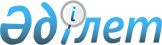 Қазақстан Республикасы Yкiметiнің 1999 жылғы 17 маусымдағы N 796 қаулысына өзгерiстер мен толықтыру енгізу туралыҚазақстан Республикасы Үкіметінің қаулысы 2000 жылғы 19 мамыр N 747

      Қазақстан Республикасының Yкiметi қаулы етеді: 

      1. Қазақстан Республикасы Үкiметiнiң 1999 жылғы 17 маусымдағы N 796 P990796_ "Ақмола облысы орталығының қоныс аударуына байланысты босайтын ғимараттар мен қызметтiк үй-жайларды бөлу туралы" қаулысына мынадай өзгерiстер мен толықтыру енгізiлсiн: 

      көрсетiлген қаулының қосымшасында: 

      реттiк нөмiрi 28-жолдағы, 4-бағандағы "Қазақстан Республикасы Yкіметiнiң резервi" деген сөздер "Қазақстан Республикасы Мемлекеттiк кiрiс министрлiгінiң Салық полициясы комитетi" деген сөздермен ауыстырылсын;     реттiк нөмiрi 29-жолдағы, 4-бағандағы "Қазақстан Республикасы Yкiметiнiң резервi" деген сөздер "Қазақстан Республикасы Мемлекеттiк кiрiс министрлiгiнiң Салық полициясы комитетi" деген сөздермен ауыстырылсын;     мынадай мазмұндағы реттiк нөмiрi 31-жолмен толықтырылсын:"31. Әкiмшiлiк ғимараты,        1846,7          Қазақстан Республикасы     Абай көшесi, 50.                           Мемлекеттiк кiрiс                                                министрлiгiнiң                                                Салық полициясы комитетi."     2. Осы қаулы қол қойылған күнінен бастап күшіне енедi.     Қазақстан Республикасының         Премьер-Министрі   Оқығандар:  Қобдалиева Н.М.  Икебаева Ә.Ж.     
					© 2012. Қазақстан Республикасы Әділет министрлігінің «Қазақстан Республикасының Заңнама және құқықтық ақпарат институты» ШЖҚ РМК
				